MARSHALOF THE ZACHODNIOPOMORSKIEPROVINCEWRiR-l.7131.5.2020.MSDECISIONThe Marshal of the Zachodniopomorskie Province, acting on the basis of Article 9a(1) of the Hunting Law Act of 13 October 1995 (Journal of Laws of 2020, item 67 as amended), in connection with the application of the Regional Water Management Board in Szczecin of the Wody Polskie State Water Management Authority of 14 January 2020 No.: POPDOW-ZPT.071.2.2020 for issuance of a permit to derogate from the ban on prey flushing, having taking into account the opinion of the Szczecin District Board of the Polish Hunting Association dated 14 February 2020 No. 146/02/2020allowsthe Regional Water Management Board in Szczecin of the Wody Polskie State Water Management Authority, ul. Tama Pomorzańska 13A, 70-030 Szczecin, to derogate from the ban on prey flushing for the following species: mallard (Anas piatyrhynchos), wood pigeon (Columba palumbus) and gray goose (Anser anser).The permit concerns flushing of the above-mentioned species during implementation of the project entitled: “Construction of parking and mooring infrastructure on the border and Lower Oder River and introduction of new shipping lane signs", task 1B.3/2, in the area of plots No. 1 and 2/1, registry district 0009 Osinów Dolny.The entity entitled to perform the flushing activities is:The Regional Water Management Board in Szczecin of the Wody Polskie State Water Management Authority, ul. Tama Pomorzańska 13A, 70 - 030 Szczecin.This permit remains valid until 31 December 2021.Immediately prior to any activities, the presence of the following species should be carefully illustrated: mallard (Anas platyrhynchos), wood pigeon (Columba palumbus) and gray goose (anser anser). If eggs or chicks are found in the nests, the animals should not be flushed until the young are able to leave the nest on their own.Control in the field of the implementation of the issued permit will be carried out by employees of the Department of Agriculture and Fisheries of the Marshal's Office of the Zachodniopomorskie Province, based on the provisions of Article 9a(4) and Article 44(6-12) of the Hunting Law Act of 13 October 1995.Information on the use of the permit should be submitted to the Marshal of Zachodniopomorskie Province by 31 March after the end of each calendar year of validity of this permit.Marshal's Office of the Zachodniopomorskie ProvinceDepartment of Agriculture and FisheriesCorrespondence address:Urząd Marszałkowski Województwa Zachodniopomorskiego ul. Korsarzy 34, 70-540 Szczecin www.wzp.plRegistered office address:ul. Starzyńskiego 3-4, 70-506 Szczecinphone No.: (+48 91) 44 10 203, fax No.: (+48 91) 48 82 493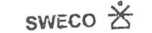 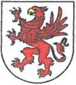 SUBMITTEDDate 13. 03. 2020Szczecin, 9 March 2020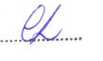 SignatureNo ZPT.011.40.2020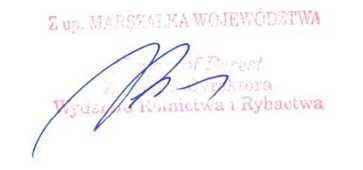 JustificationBy the letter dated 14 January 2020, ref.: POPDOW-ZPT.072.1.2020, supplemented with the letter of 28 January 2020, Ms. Krystyna Araszkiewicz, acting under the power of attorney granted by the acting Director of the Regional Water Management Board in Szczecin of the Wody Polskie State Water Management Authority applied to the Marshal of the Zachodniopomorskie Province for a permit to derogate from the ban on flushing prey animals of the following species: mallard (Anas platyrhynchos), wood pigeon (Columba palumbus) and gray goose (Anser anser).In accordance with art. 9a (1) of the Hunting Law, having consulted the Polish Hunting Association, the marshal of the province may allow derogation from the ban on flushing of prey animals. The permit may be issued in the absence of alternative solutions and if it is not detrimental to the conservation of prey animal populations.The application submitted by the Regional Water Management Board in Szczecin of the Wody Polskie State Water Management Authority for the Marshal's permission to derogate from the ban on flushing prey animals, concerns the following species: mallard (Anas platyrhynchos), wood pigeon (Columba palumbus) and gray goose (Anser anser), and the planned flushing activities do not threaten the sustainability of the population of these animals.By letter of 14 February 2020, No. 146/02/2020, the Polish Hunting Association raised no objections to that application.Considering the above, the decision was made as stated above.InstructionThe parties may appeal against the decision to the Self-government Appeals Court in Szczecin through the Marshall of the Zachodniopomorskie Province, within 14 days of the date the decision was received.During the time limit for submitting an appeal, a party may waive the right to submit an appeal against the public administration body that has issued the decision, in which case the decision will become final and valid as of the date on which the last of the parties to the proceedings has submitted such a declaration to the body.Recipients:State Water Management Polish Waters Regional Water Management Authorityin SzczecinMs. Krystyna Araszkiewicz SWECO Consulting Sp. z o.o.file